Publicado en 08242 el 18/07/2013 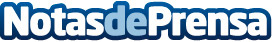 Calzados con huella, una tienda online con calzado para toda la familiaLa zapatería de Manresa, Calçats Classic, responsables de la tienda electrónica calzadosconhuella.esDatos de contacto:Marta GodoyNota de prensa publicada en: https://www.notasdeprensa.es/calzados-con-huella-una-tienda-online-con-calzado-para-toda-la-familia Categorias: Moda Sociedad Cataluña E-Commerce Ocio para niños http://www.notasdeprensa.es